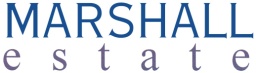 ПАСПОРТ ЗЕМЕЛЬНОГО УЧАСТКА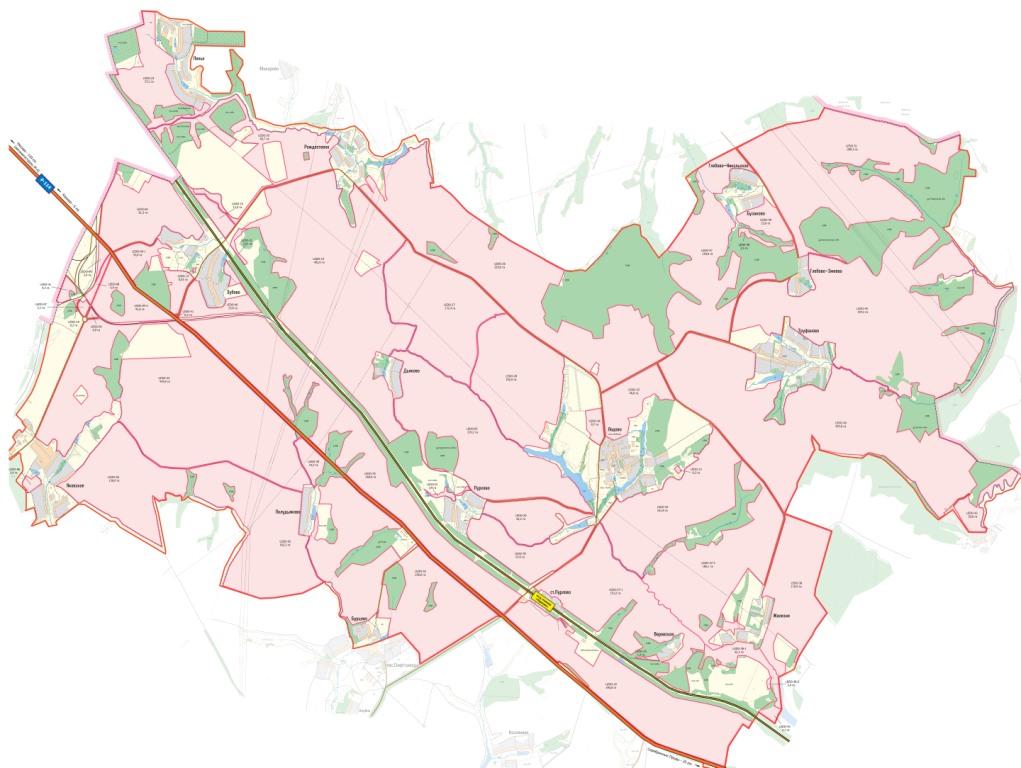 2009 г.Карта земельного участка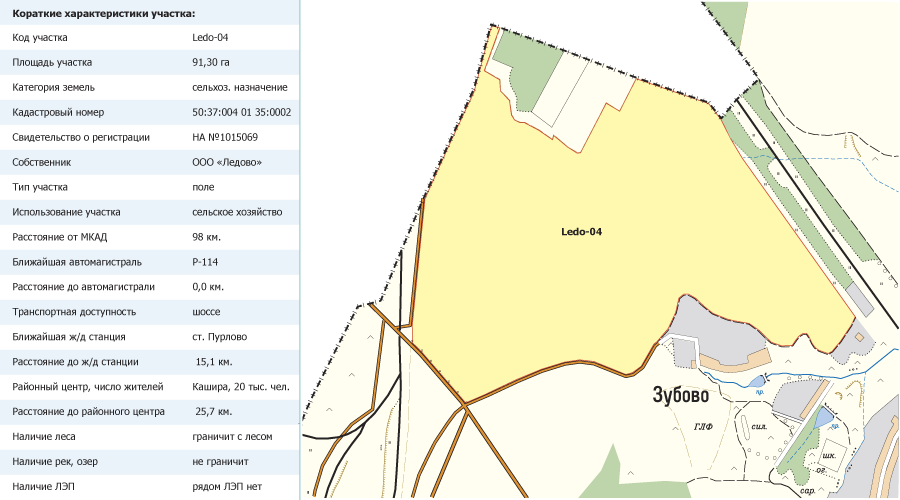 Аэрофотосъемка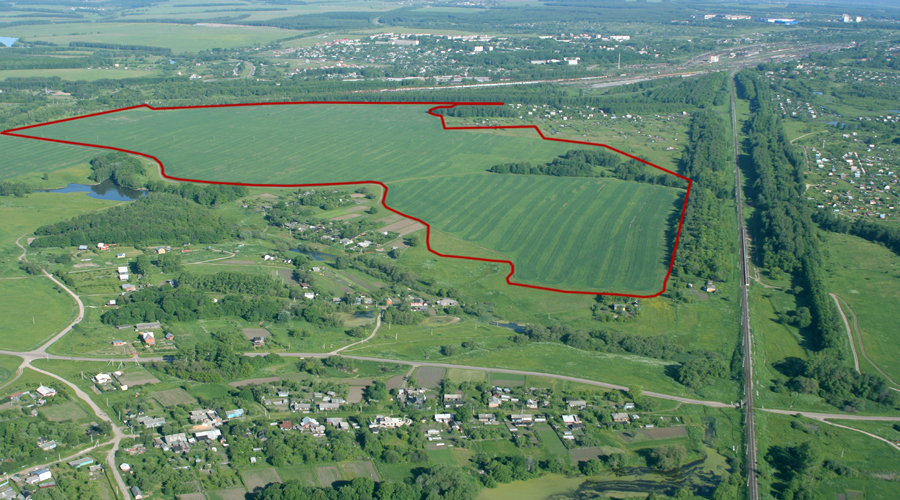 Основные параметрыКод участкаLedo-04Адрес0Кадастровый номер50:37:004 01 35:0002Площадь участка91,3 гаКатегория земельсельхоз. назначенияВид разрешенного использованиядля сельхозпроизводстваСобственникООО "Ледово"Свидетельство о регистрацииHAN1015069Расстояние от МКАД107 кмТип участкаполеТранспортная доступностьучасток расположен в 0,7 км от трассы "Р114" и 4,5  км от трассы "М6" - западнее деревни Зубово(граничит). Подъезд к участку -  асфальтированная   дорога.Описаниеучасток правильной формы.  Рельеф ровный.на участке есть небольшой островок леса. По участкупроходит ЛЭП к садоводам(скорее всего 10 кВт).  Пригоден для с/х пр-ва и для девелопмента.Окружениес севера граничит с с/т,  с востока с ж/д, на юге с д. Зубово и асф. дорогой, на западе с ж/д